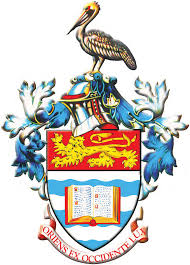 STUDENT 							DATE ACADEMIC ADVISING FORM ACADEMIC ADVISING FORM ACADEMIC ADVISING FORM ACADEMIC ADVISING FORM B.Sc. PUBLIC SECTOR MANAGEMENT (SPECIAL) B.Sc. PUBLIC SECTOR MANAGEMENT (SPECIAL) B.Sc. PUBLIC SECTOR MANAGEMENT (SPECIAL) B.Sc. PUBLIC SECTOR MANAGEMENT (SPECIAL)Student Name:Surname:  Surname:  First Name:Status Full-Time
 Part-time  Full-Time
 Part-time Student ID:Prog.YEAR THREE COURSESYEAR THREE COURSESYEAR THREE COURSESYEAR THREE COURSESSEMESTER ISEMESTER ISEMESTER ISEMESTER ICourse code                          Name of course                                             Name of course                                             GOVT 3037Public AdministrationPublic AdministrationGOVT 3122Public Sector ManagementPublic Sector ManagementMGMT 3017Human Resource ManagementHuman Resource ManagementSOCI 2010Anthropology of the People of the Caribbean I
Anthropology of the People of the Caribbean I
☐PLUS: One (1) Level II/III electiveSEMESTER IISEMESTER IISEMESTER IISEMESTER IICourse code                          Name of course                                             Name of course                                             GOVT 2052Public Sector AccountingPublic Sector AccountingGOVT 3062Comparative Public AdministrationComparative Public AdministrationGOVT 3118Policy Analysis & EvaluationPolicy Analysis & EvaluationPLUS: One (1) Level II/III electivePLUS: One (1) Level II/III elective